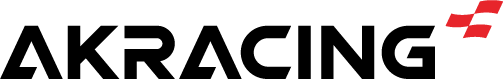 Points clefsRevêtement PU automobile de première qualité sur l'avant et l'arrière.Cadre compact et mousse durcie à froid pour une durabilité et un confort maximum.Mécanisme standard avec système de bascule ajustable.Coussins de tête et lombaire inclus.Accoudoirs ajustables 3D.Roulettes 2.5 pouces.Piston à gaz Classe 4.Points clefsRevêtement PU automobile de première qualité sur l'avant et l'arrière.Cadre compact et mousse durcie à froid pour une durabilité et un confort maximum.Mécanisme standard avec système de bascule ajustable.Coussins de tête et lombaire inclus.Accoudoirs ajustables 3D.Roulettes 2.5 pouces.Piston à gaz Classe 4.Points clefsRevêtement PU automobile de première qualité sur l'avant et l'arrière.Cadre compact et mousse durcie à froid pour une durabilité et un confort maximum.Mécanisme standard avec système de bascule ajustable.Coussins de tête et lombaire inclus.Accoudoirs ajustables 3D.Roulettes 2.5 pouces.Piston à gaz Classe 4.California Gaming ChairPoints clefsRevêtement PU automobile de première qualité sur l'avant et l'arrière.Cadre compact et mousse durcie à froid pour une durabilité et un confort maximum.Mécanisme standard avec système de bascule ajustable.Coussins de tête et lombaire inclus.Accoudoirs ajustables 3D.Roulettes 2.5 pouces.Piston à gaz Classe 4.Points clefsRevêtement PU automobile de première qualité sur l'avant et l'arrière.Cadre compact et mousse durcie à froid pour une durabilité et un confort maximum.Mécanisme standard avec système de bascule ajustable.Coussins de tête et lombaire inclus.Accoudoirs ajustables 3D.Roulettes 2.5 pouces.Piston à gaz Classe 4.Points clefsRevêtement PU automobile de première qualité sur l'avant et l'arrière.Cadre compact et mousse durcie à froid pour une durabilité et un confort maximum.Mécanisme standard avec système de bascule ajustable.Coussins de tête et lombaire inclus.Accoudoirs ajustables 3D.Roulettes 2.5 pouces.Piston à gaz Classe 4.Description longueInspiré par la Californie ensoleillée et lumineuse, et dernier né d’AKRacing, le California est basé sur un cadre plus petit, il est parfait pour les petits gabarits et les silhouettes menues. Le siège Gaming California est disponible en trois couleurs : Napa, Laguna et Tahoe pour s’intégrer parfaitement à un intérieur lumineux et éclairer n’importe quelle configuration. Offrant le meilleur des fonctionnalités ergonomiques AKRacing, le siège California inclue un réglage de la hauteur, des accoudoirs blancs 3D, des coussins ajustables, et un système de bascule. Garantie 5 ans pour le siège et 10 ans pour le cadre. Description rapideInspiré par la Californie ensoleillée, le California éclairera vote intérieur. Monté sur un cadre compact, il est parfait pour les petits gabarits et les silhouettes menues. Offrant le meilleur des fonctionnalités ergonomiques AKRacing, le siège California bénéficie d’une garantie 5 ans pour le siège et 10 ans pour le cadre. RésuméSiège AKRacing Gaming California pour les petits gabarits incluant des accoudoirs blancs 3D, coussins ajustables, système de bascule et une garantie 5 ans pour le siège et 10 ans pour le cadre. UPC / EAN / SKU
851679008541 / 0851679008541 / AK-CALIFORNIA-LAGUNA851679008565 / 0851679008565 / AK-CALIFORNIA-NAPA851679008558 / 0851679008558 / AK-CALIFORNIA-TAHOEPoints clefsRevêtement PU automobile de première qualité sur l'avant et l'arrière.Cadre compact et mousse durcie à froid pour une durabilité et un confort maximum.Mécanisme standard avec système de bascule ajustable.Coussins de tête et lombaire inclus.Accoudoirs ajustables 3D.Roulettes 2.5 pouces.Piston à gaz Classe 4.Points clefsRevêtement PU automobile de première qualité sur l'avant et l'arrière.Cadre compact et mousse durcie à froid pour une durabilité et un confort maximum.Mécanisme standard avec système de bascule ajustable.Coussins de tête et lombaire inclus.Accoudoirs ajustables 3D.Roulettes 2.5 pouces.Piston à gaz Classe 4.Points clefsRevêtement PU automobile de première qualité sur l'avant et l'arrière.Cadre compact et mousse durcie à froid pour une durabilité et un confort maximum.Mécanisme standard avec système de bascule ajustable.Coussins de tête et lombaire inclus.Accoudoirs ajustables 3D.Roulettes 2.5 pouces.Piston à gaz Classe 4.Specifications
Cadre : Métal
Revêtement du cadre : Peinture anti-corrosive noire
Revêtement : PU sur l'avant et l'arrièreType de mousse : Mouse durcie à froid à haute densité 
Densité de la mousse : 55 kg/m³ (assise) 50 kg/m³ (dossier)
Type de base : Composite de Nylon renforcé 
Accoudoirs ajustables :  3D
Type de mécanisme : Standard 
Verrouillage d'inclinaison : Oui
Verrou d'angle d'inclinaison : Non
Angle d'inclinaison : 180°
Classe de piston à gaz : Classe 4 
Coussins ajustables : Oui
Poids maximal supporté : 150 kgTaille recommandée : 140-170 cmPoids recommandé : 45-68 kg
Répond ou dépasse les normes ANSI/BIFMA : Oui Garantie 5 ans pour le siège et 10 ans pour le cadre. Dimensions
A: 21.2” | 54 cm
B: 28” | 71 cm
C: 11.3 - 14” | 28,7 – 35,8 cm
D: 14 – 17.5” | 36 – 44,5 cm
E: 15.3” | 39 cm
F: 4” | 10,5 cm
G: 44-47.5” | 112 – 120,5 cm
H: 17.7” | 45 cm
I: 27.7” | 70,5 cm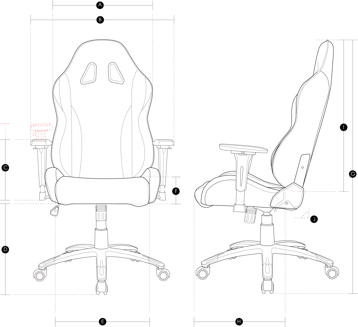 Specifications
Cadre : Métal
Revêtement du cadre : Peinture anti-corrosive noire
Revêtement : PU sur l'avant et l'arrièreType de mousse : Mouse durcie à froid à haute densité 
Densité de la mousse : 55 kg/m³ (assise) 50 kg/m³ (dossier)
Type de base : Composite de Nylon renforcé 
Accoudoirs ajustables :  3D
Type de mécanisme : Standard 
Verrouillage d'inclinaison : Oui
Verrou d'angle d'inclinaison : Non
Angle d'inclinaison : 180°
Classe de piston à gaz : Classe 4 
Coussins ajustables : Oui
Poids maximal supporté : 150 kgTaille recommandée : 140-170 cmPoids recommandé : 45-68 kg
Répond ou dépasse les normes ANSI/BIFMA : Oui Garantie 5 ans pour le siège et 10 ans pour le cadre. Informations logistiques  Boîte : 35x27x15” | 88.5x68x38cmPoids net : 57.5 lbs | 25 kgPoids brut : 57 lbs | 28 kgInformations logistiques  Boîte : 35x27x15” | 88.5x68x38cmPoids net : 57.5 lbs | 25 kgPoids brut : 57 lbs | 28 kgTéléchargements www.akracing.com